Publicado en Sigüenza el 29/07/2024 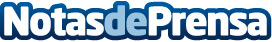 ADEL pone en marcha un curso de piloto de drones para agricultores y ganaderos de la Sierra Norte En colaboración con APAG. El curso consta de una formación teórica de 75 horas y de formación práctica de 10 h, y con exámenes oficiales A1 – A3, A2 y STSDatos de contacto:Javier BravoBravocomunicacion606411053Nota de prensa publicada en: https://www.notasdeprensa.es/adel-pone-en-marcha-un-curso-de-piloto-de Categorias: Nacional Castilla La Mancha Industria Alimentaria Dispositivos móviles Otros Servicios Otras Industrias Cursos http://www.notasdeprensa.es